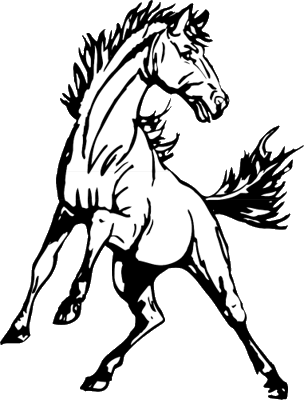 Lamar Junior High SchoolSpring 2018 Final Exam Schedule ***We will work on manual bells for Finals Week***Monday, June 4thMonday, June 4thTuesday, June 5thTuesday, June 5thWednesday, June 6thWednesday, June 6thThursday, June 7thThursday, June 7th8:15-9:021st Period8:15-8:301st Review8:15-8:45Advisory8:15-8:303rd Review9:06-9:532nd Period8:30-10:001st EXAM8:49-9:042nd Review8:30-10:003rd EXAM9:57-10:223rd Period10:06-10:372nd Period9:04-10:342nd EXAM10:06-10:26Advisory10:26-11:135th Period10:41-11:133rd Period10:38-11:133rd Period10:30-10:454th Review11:17-12:204th Block11:17-12:204th Block11:17-12:204th Block10:45-12:154th EXAM11:17-11:47A Lunch11:17-11:47A Lunch11:17-11:47A Lunch11:50-12:20B Lunch11:50-12:20B Lunch11:50-12:20B Lunch12:23-12:53C Lunch12:23-12:53C Lunch12:23-12:53C Lunch12:57-1:416th Period12:57-1:415th Period12:57-1:41Advisory1:45-2:007th Review1:45-2:006th Review1:45-2:005th Review2:00-3:307th EXAM2:00-3:306th EXAM2:00-3:305th EXAM